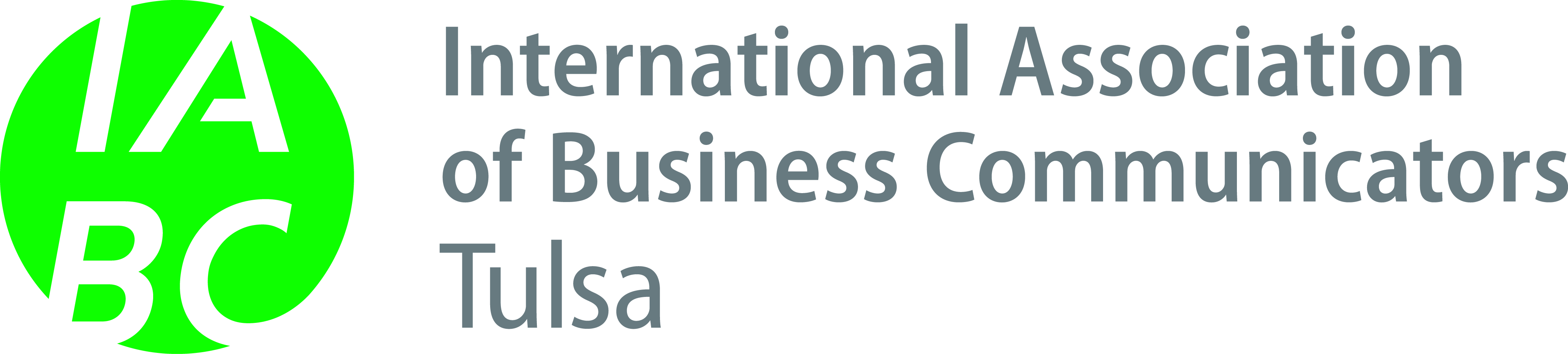 2017 Bronze Quill AwardsCommunication Skills Division Entry Form Describe the organization and project. (800 characters, including spaces)Why was this project undertaken? (600 characters, including spaces)Who was the audience(s) for this project? What do you know about the audience(s)? (600 characters, including spaces)List up to three key measurable objectives for the project. How well did the project meet the objectives? (600 characters, including spaces)List up to three key messages for the project. (600 characters, including spaces)Describe the resources (budget, time, others) available for the project and how effectively they were managed. (600 characters, including spaces)